№1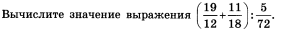 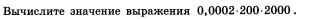 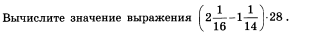 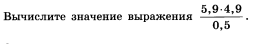 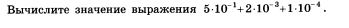 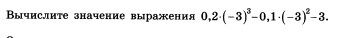 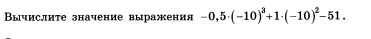 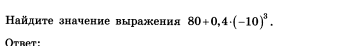 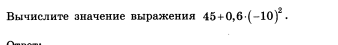 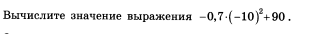 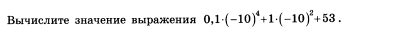 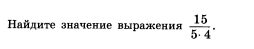 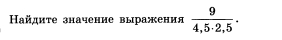 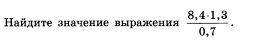 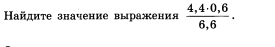 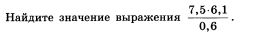 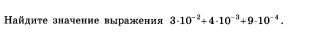 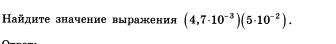 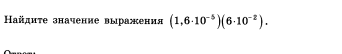 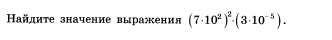 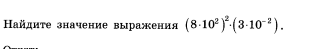 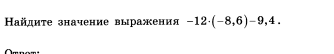 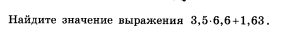 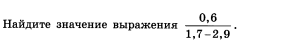 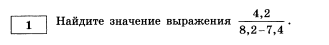 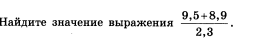 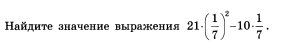 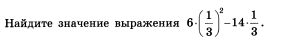 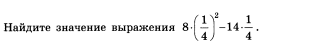 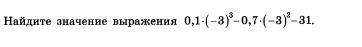 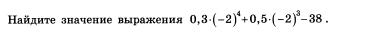 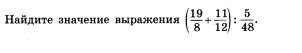 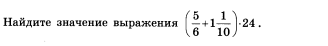 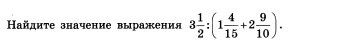 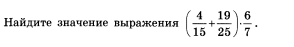 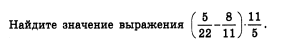 №4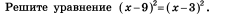 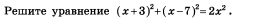 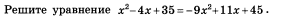 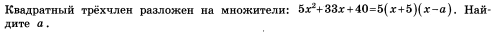 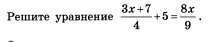 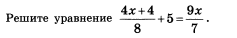 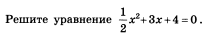 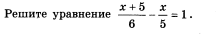 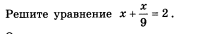 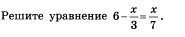 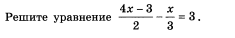 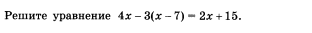 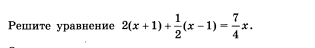 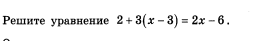 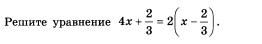 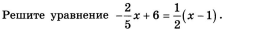 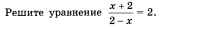 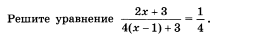 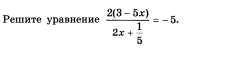 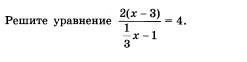 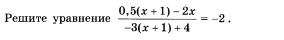 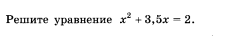 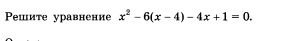 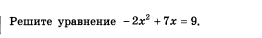 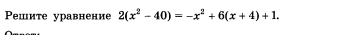 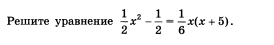 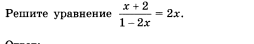 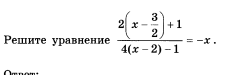 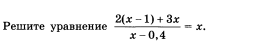 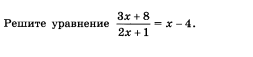 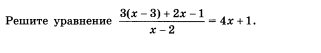 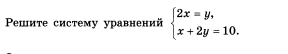 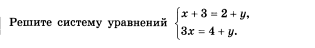 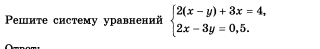 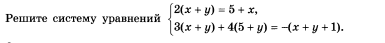 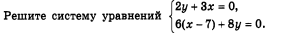 Ответы:                     №вариант14131.662807.25327.75-0.5;2457.82-1.650.502148.66-9.3-4;2754978-320-591051.81020-61111532.7120.756130.8-21415.61150.4-11676.25170.0349180.000235-3.25190.00000096Нет решений2014.7Нет решений2119200Нет решений2293.8-4;0.52324.73524-0.5Нет решений255.25-5;7268-0.5;327-1Нет решений28-4-0.25;229-3530-40-1;631-37.213231.6(2;4)3346.4(2.5;3.5)340.84(1;0.5)350.88Нет решений36-1.1(-7;10.5)